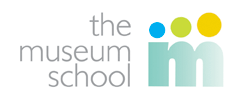 Alex Alexandrov“Amazing Zoo”ProducerMay Ambler“May and Gabriel’s Perfect Pets”ProducerNoah Bumgarner“Amazing Zoo”ProducerSophia Brittain“Pace & Sophia’s Littlest Petshop ”ProducerMilind Chaffin“Milind’s Game Stop”ProducerZoey Brooks“Kate and Zoey’s Pet Day Care”ProducerAxel Christenson“Amazing Zoo”ProducerPace Fletcher“Pace & Sophia’s Littlest Petshop”ProducerDavid Cobb“David’s Awesome Video Games”ProducerKate Joyner“Kate and Zoey’s Pet Day Care”Producer